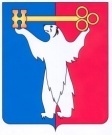 АДМИНИСТРАЦИЯ ГОРОДА НОРИЛЬСКАКРАСНОЯРСКОГО КРАЯПОСТАНОВЛЕНИЕ 31.03.2021			                  г. Норильск			                      № 118О внесении изменений в постановление и.о. Главы Администрации города Норильска от 20.02.2008 № 393В целях урегулирования отдельных вопросов, касающихся оплаты труда работников Администрации города Норильска, замещающих должности (профессии), не отнесенные к должностям муниципальной службы,ПОСТАНОВЛЯЮ:1. Внести в Положение об оплате труда работников Администрации города Норильска, замещающих должности (профессии), не отнесенные к должностям муниципальной службы, утвержденное постановлением и.о. Главы Администрации города Норильска от 20.02.2008 № 393 (далее - Положение), следующие изменения:1.1. Пункт 2.2 Положения изложить в следующей редакции:«2.2. Месячные оклады (минимальные и максимальные размеры окладов) по должностям (профессиям) работников утверждаются постановлением Администрации города Норильска.Размеры должностных окладов работников, установленные постановлением Администрации города Норильска, индексируются в соответствии с решением Норильского городского Совета депутатов о бюджете муниципального образования город Норильск на очередной финансовый год и плановый период.При индексации должностных окладов работников, установленных постановлением Администрации города Норильска, их размеры подлежат округлению до целого рубля в сторону увеличения после осуществления всех индексаций.».1.2. Пункт 4.1 Положения изложить в следующей редакции:«4.1. Надбавка за сложность и напряженность труда является стимулирующей выплатой и устанавливается работникам, добросовестно исполняющим свои трудовые обязанности.Критериями для установления надбавки работнику являются один или несколько критериев из следующих:- профессиональный уровень исполнения трудовых обязанностей;- сложность и срочность выполняемой работы, знание и правильное применение соответствующих нормативных правовых актов;- компетентность при выполнении наиболее важных, сложных и ответственных работ.При установлении надбавки оценивается исполнение работником трудовых обязанностей в текущем и в предшествующем периодах.».1.3. Пункт 6.1 Положения изложить в следующей редакции:«6.1. Премия по результатам работы за месяц (далее - премия) устанавливается работнику, добросовестно исполняющему свои трудовые обязанности, при наличии одного или нескольких из следующих показателей премирования:- достижение значимых результатов профессиональной деятельности;- участие в обеспечении деятельности административных комиссий, в том числе в возбуждении и рассмотрении дел об административном правонарушении;- использование новых форм и методов, положительно отразившихся на результатах профессиональной деятельности;- иные показатели.».1.4. Пункт 7.1 Положения изложить в следующей редакции:«7.1. Ежемесячное денежное поощрение устанавливается работнику с учетом коэффициента 1,04 (К).».1.5. Абзацы четырнадцатый, пятнадцатый пункта 7.2 Положения изложить в следующей редакции:«К – коэффициент, применяемый для расчета ежемесячного денежного поощрения работника.Коэффициент, применяемый для расчета ежемесячного денежного поощрения работника, может устанавливаться в размере, отличном от размера коэффициента, указанного в пункте 7.1 настоящего Положения, распоряжением Администрации города Норильска, издаваемым Главой города Норильска, на основании решения комиссии, созданной распоряжением Администрации города Норильска, изданным Главой города Норильска, в пределах утвержденного фонда оплаты труда и выполнении определенных условий:».1.6. Пункт 7.2 Положения дополнить абзацами шестнадцатым – двадцатым следующего содержания:«– качественное и оперативное выполнение работ высокой напряженности и интенсивности (большой объем, систематическое выполнение срочных и неотложных поручений, а также работ, требующих повышенного внимания и др.);– исполнение трудовых обязанностей, связанных с принятием решений, влекущих существенные последствия;– высокая эффективность работы;– деловая инициативность, способствующая повышению эффективности работы Администрации города Норильска.Предельный размер коэффициента, применяемого для расчета ежемесячного денежного поощрения работника, – 6.».2. Настоящее постановление вступает в силу после его официального опубликования в газете «Заполярная правда» и распространяет свое действие на правоотношения, возникшие с 01.02.2021.Глава города Норильска								  Д.В. Карасев